MISSOURI DEPARTMENT OF HEALTH AND SENIOR SERVICES BUREAU OF CHILD CARE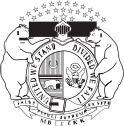 CHILD MEDICAL EXAMINATION REPORT (INFANT/TODDLER/PRE-SCHOOL)MO 580-1878 (12-06)	TO BE FILED IN CHILD’S RECORD AT CHILD CARE FACILITY	BCC-6AIDENTIFYING INFORMATIONIDENTIFYING INFORMATIONIDENTIFYING INFORMATIONIDENTIFYING INFORMATIONCHILD’S NAMECHILD’S NAMECHILD’S NAMEBIRTHDATECURRENT STATE OF HEALTHCURRENT STATE OF HEALTHCURRENT STATE OF HEALTHCURRENT STATE OF HEALTHBased on my assessment of this child’s medical history, current state of health and my physical examination of the child on  	 /  	/  	, this child can participate in a child care program. This child has no special care needs unless specified below.(Date of medical examination must be within the last 12 months.)Based on my assessment of this child’s medical history, current state of health and my physical examination of the child on  	 /  	/  	, this child can participate in a child care program. This child has no special care needs unless specified below.(Date of medical examination must be within the last 12 months.)Based on my assessment of this child’s medical history, current state of health and my physical examination of the child on  	 /  	/  	, this child can participate in a child care program. This child has no special care needs unless specified below.(Date of medical examination must be within the last 12 months.)Based on my assessment of this child’s medical history, current state of health and my physical examination of the child on  	 /  	/  	, this child can participate in a child care program. This child has no special care needs unless specified below.(Date of medical examination must be within the last 12 months.)PHYSICIAN’S INSTRUCTIONS FOR SPECIALIZED CAREPHYSICIAN’S INSTRUCTIONS FOR SPECIALIZED CAREPHYSICIAN’S INSTRUCTIONS FOR SPECIALIZED CAREPHYSICIAN’S INSTRUCTIONS FOR SPECIALIZED CAREComplete this section only if child requires special care at a child care facility, e.g. special diets, allergies, ear infections, convulsions, diabetes, asthma, behavior problems, hearing or visual impairment, etc. (Attach additional pages as needed.)Please return along with a copy of the child’s immunization recordComplete this section only if child requires special care at a child care facility, e.g. special diets, allergies, ear infections, convulsions, diabetes, asthma, behavior problems, hearing or visual impairment, etc. (Attach additional pages as needed.)Please return along with a copy of the child’s immunization recordComplete this section only if child requires special care at a child care facility, e.g. special diets, allergies, ear infections, convulsions, diabetes, asthma, behavior problems, hearing or visual impairment, etc. (Attach additional pages as needed.)Please return along with a copy of the child’s immunization recordComplete this section only if child requires special care at a child care facility, e.g. special diets, allergies, ear infections, convulsions, diabetes, asthma, behavior problems, hearing or visual impairment, etc. (Attach additional pages as needed.)Please return along with a copy of the child’s immunization recordSIGNATURE OF PHYSICIAN OR REGISTERED NURSE UNDER THE SUPERVISION OF A PHYSICIANSIGNATURE OF PHYSICIAN OR REGISTERED NURSE UNDER THE SUPERVISION OF A PHYSICIANDATEDATEPHYSICIAN’S OR NURSE’S NAME (PLEASE PRINT)PHYSICIAN’S OR NURSE’S NAME (PLEASE PRINT)PHYSICIAN’S OR NURSE’S NAME (PLEASE PRINT)PHYSICIAN’S OR NURSE’S NAME (PLEASE PRINT)NAME AND ADDRESS OF CLINIC, GROUP, PRACTICE OR OTHER (MAY USE STAMP.)IF NURSE IS SUPERVISED BY A PHYSICIAN, INDICATE PHYSICIAN’S NAME (PLEASE PRINT.)IF NURSE IS SUPERVISED BY A PHYSICIAN, INDICATE PHYSICIAN’S NAME (PLEASE PRINT.)IF NURSE IS SUPERVISED BY A PHYSICIAN, INDICATE PHYSICIAN’S NAME (PLEASE PRINT.)NAME AND ADDRESS OF CLINIC, GROUP, PRACTICE OR OTHER (MAY USE STAMP.)TELEPHONE NUMBERTELEPHONE NUMBERTELEPHONE NUMBER